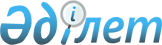 2023 - 2025 жылдарға арналған Біржан сал ауданы Еңбекшілдер ауылдық округінің бюджеті туралыАқмола облысы Біржан сал ауданы мәслихатының 2022 жылғы 28 желтоқсандағы № С-25/9 шешімі.
      Қазақстан Республикасының Бюджет кодексінің 9-1-бабының 2-тармағына, "Қазақстан Республикасындағы жергілікті мемлекеттік басқару және өзін-өзі басқару туралы" Қазақстан Республикасының Заңының 6-бабының 1-тармағының 1) тармақшасына және 2-7-тармағына сәйкес, Біржан сал ауданының мәслихаты ШЕШТІ:
      1. 2023 - 2025 жылдарға арналған Біржан сал ауданы Еңбекшілдер ауылдық округінің бюджетіне тиісінше 1, 2 және 3-қосымшаларға сәйкес, оның ішінде 2023 жылға келесі көлемдерде бекітілсін:
      1) кірістер – 36 890 мың теңге, оның ішінде:
      салықтық түсімдер – 4 026 мың теңге;
      салықтық емес түсімдер - 0 мың теңге;
      негізгі капиталды сатудан түсетін түсімдер - 0 мың теңге;
      трансферттер түсімі – 32 864 мың теңге;
      2) шығындар – 40 325 мың теңге;
      3) таза бюджеттік кредиттеу - 0 мың теңге;
      4) қаржы активтерімен операциялар бойынша сальдо – 0 мың теңге;
      5) бюджет тапшылығы (профициті) – - 3 435 мың теңге;
      6) бюджет тапшылығын қаржыландыру (профицитін пайдалану) – 3 435 мың теңге.
      Ескерту. 1-тармақ жаңа редакцияда - Ақмола облысы Біржан сал ауданы мәслихатының 05.12.2023 № С-7/9 (01.01.2023 бастап қолданысқа енгізіледі) шешімімен.


      1-1. 2023 жылға арналған Еңбекшілдер ауылдық округінің бюджетінде 2023 жылдың 1 қаңтарына жинақталған 3 435 мың теңге сомасындағы бюджеттік қаражаттардың бос қалдықтары пайдаланылатыны ескерілсін.
      Ескерту. Шешім 1-1-тармақпен толықтырылды - Ақмола облысы Біржан сал ауданы мәслихатының 26.07.2023 № С-3/10 (01.01.2023 бастап қолданысқа енгізіледі) шешімімен.


      2. Біржан сал ауданы Еңбекшілдер ауылдық округінің бюджетінің кірістері келесі көздер есебінен бекітілсін:
      1) салықтық түсімдер, оның ішінде:
      мүлікке салынатын салықтар;
      көлік құралдарына салынатын салықтар;
      табиғи және басқа да ресурстарды пайдаланғаны үшін түсетін түсімдер.
      3. 2023 жылға арналған Біржан сал ауданы Еңбекшілдер ауылдық округінің бюджетінде субвенция көлемі 23 943 мың теңге сомасында көзделгені ескерілсін.
      4. 2023 жылға арналған Біржан сал ауданы Еңбекшілдер ауылдық округінің бюджет түсімдерінің құрамында 4-қосымшаға сәйкес аудандық бюджеттен нысаналы трансферттер көзделгені ескерілсін.
      5. Осы шешім 2023 жылдың 1 қаңтарынан бастап қолданысқа енгізіледі. 2023 жылға арналған Еңбекшілдер ауылдық округінің бюджеті
      Ескерту. 1-қосымша жаңа редакцияда - Ақмола облысы Біржан сал ауданы мәслихатының 05.12.2023 № С-7/9 (01.01.2023 бастап қолданысқа енгізіледі) шешімімен. 2024 жылға арналған Еңбекшілдер ауылдық округінің бюджеті 2025 жылға арналған Еңбекшілдер ауылдық округінің бюджеті 2023 жылға арналған аудандық бюджеттен берілетін нысаналы трансферттер
      Ескерту. 4-қосымша жаңа редакцияда - Ақмола облысы Біржан сал ауданы мәслихатының 26.07.2023 № С-3/10 (01.01.2023 бастап қолданысқа енгізіледі) шешімімен.
					© 2012. Қазақстан Республикасы Әділет министрлігінің «Қазақстан Республикасының Заңнама және құқықтық ақпарат институты» ШЖҚ РМК
				
      Біржан сал ауданымәслихатының хатшысы

С.Шәуенов
Біржан сал ауданы мәслихатының
2022 жылғы 28 желтоқсандағы
№ С-25/9 шешіміне
1-қосымша
Санаты 
Санаты 
Санаты 
Санаты 
Сома,
мың теңге
Сыныбы 
Сыныбы 
Сыныбы 
Сома,
мың теңге
Кіші сыныбы
Кіші сыныбы
Сома,
мың теңге
Атауы
Сома,
мың теңге
1
2
3
4
5
1. Кірістер
36890
1
Салықтық түсімдер
4026
1
Табыс салығы
204
2
Жеке табыс салығы 
204
4
Меншiкке салынатын салықтар
2322
1
Мүлiкке салынатын салықтар
34
3
Жер салығы
103
4
Көлiк құралдарына салынатын салық
2185
5
Тауарларға, жұмыстарға және қызметтерге салынатын ішкі салықтар
1500
3
Табиғи және басқа да ресурстарды пайдаланғаны үшін түсетін түсімдер
1500
2
Салықтық емес түсiмдер
0
1
Мемлекеттік меншіктен түсетін кірістер
0
5
Мемлекеттік меншiгінде мүлiктi жалға беруден түсетiн кiрiстер
0
3
Негізгі капиталды сатудан түсетін түсімдер
0
1
Мемлекеттік мекемелерге бекітілген мемлекеттік мүлікті сату
0
1
Мемлекеттік мекемелерге бекітілген мемлекеттік мүлікті сату
0
4
Трансферттердің түсімдері
32864
2
Мемлекеттiк басқарудың жоғары тұрған органдарынан түсетiн трансферттер
32864
3
Аудандардың (облыстық маңызы бар қаланың) бюджетінен трансферттер
32864
Функционалдық топ 
Функционалдық топ 
Функционалдық топ 
Функционалдық топ 
Функционалдық топ 
Сома,
мың теңге
Функционалдық кіші топ 
Функционалдық кіші топ 
Функционалдық кіші топ 
Функционалдық кіші топ 
Сома,
мың теңге
Бюджеттік бағдарламалардың әкiмшiсi 
Бюджеттік бағдарламалардың әкiмшiсi 
Бюджеттік бағдарламалардың әкiмшiсi 
Сома,
мың теңге
Бағдарлама
Бағдарлама
Сома,
мың теңге
Атауы
Сома,
мың теңге
II. Шығындар
40325
01
Жалпы сипаттағы мемлекеттiк қызметтер
25770
1
Мемлекеттiк басқарудың жалпы функцияларын орындайтын өкiлдi, атқарушы және басқа органдар
25770
124
Аудандық маңызы бар қала, ауыл, кент, ауылдық округ әкімінің аппараты
25770
001
Аудандық маңызы бар қала, ауыл, кент, ауылдық округ әкімінің қызметін қамтамасыз ету жөніндегі қызметтер
25770
07
Тұрғын үй-коммуналдық шаруашылық
13422
2
Коммуналдық шаруашылық
4144
124
Аудандық маңызы бар қала, ауыл, кент, ауылдық округ әкімінің аппараты
4144
014
Елді мекендерді сумен жабдықтауды ұйымдастыру
4144
3
Елді-мекендерді көркейту
9278
124
Аудандық маңызы бар қала, ауыл, кент, ауылдық округ әкімінің аппараты
9278
008
Елді мекендердегі көшелерді жарықтандыру
5113
009
Елді мекендердің санитариясын қамтамасыз ету
1781
011
Елді мекендерді абаттандыру және көгалдандыру
2384
12
Көлiк және коммуникация
1133
1
Автомобиль көлiгi
1133
124
Аудандық маңызы бар қала, ауыл, кент, ауылдық округ әкімінің аппараты
1133
013
Аудандық маңызы бар қалаларда, ауылдарда, кенттерде, ауылдық округтерде автомобиль жолдарының жұмыс істеуін қамтамасыз ету
1131
045
Аудандық маңызы бар қалаларда, ауылдарда, кенттерде, ауылдық округтерде автомобиль жолдарын күрделі және орташа жөндеу
2
IV. Қаржы активтерiмен жасалатын операциялар бойынша сальдо
0
V. Бюджет тапшылығы (профициті)
-3435
VI. Бюджет тапшылығын қаржыландыру (профицитті пайдалану)
3435
8
Пайдаланатын бюджет қаражатының қалдықтары
3435
1
Бюджет қаражаты қалдықтары
3435
1
Бюджет қаражатының бос қалдықтары
3435Біржан сал ауданы мәслихатының
2022 жылғы 28 желтоқсандағы
№ С-25/9 шешіміне
2-қосымша
Санаты 
Санаты 
Санаты 
Санаты 
Сома, мың теңге
Сыныбы 
Сыныбы 
Сыныбы 
Сома, мың теңге
Кіші сыныбы
Кіші сыныбы
Сома, мың теңге
Атауы
Сома, мың теңге
1
2
3
4
5
1. Кірістер
32354
1
Салықтық түсімдер
2481
1
Табыс салығы
0
2
Жеке табыс салығы 
0
4
Меншiкке салынатын салықтар
2481
1
Мүлiкке салынатын салықтар
36
3
Жер салығы
311
4
Көлiк құралдарына салынатын салық
2134
2
Салықтық емес түсiмдер
0
1
Мемлекеттік меншіктен түсетін кірістер
0
5
Мемлекеттік меншiгінде мүлiктi жалға беруден түсетiн кiрiстер
0
3
Негізгі капиталды сатудан түсетін түсімдер
0
1
Мемлекеттік мекемелерге бекітілген мемлекеттік мүлікті сату
0
1
Мемлекеттік мекемелерге бекітілген мемлекеттік мүлікті сату
0
4
Трансферттердің түсімдері
29873
2
Мемлекеттiк басқарудың жоғары тұрған органдарынан түсетiн трансферттер
29873
3
Аудандардың (облыстық маңызы бар қаланың) бюджетінен трансферттер
29873
Функционалдық топ 
Функционалдық топ 
Функционалдық топ 
Функционалдық топ 
Функционалдық топ 
Сома, мың теңге
Функционалдық кіші топ 
Функционалдық кіші топ 
Функционалдық кіші топ 
Функционалдық кіші топ 
Сома, мың теңге
Бюджеттік бағдарламалардың әкiмшiсi 
Бюджеттік бағдарламалардың әкiмшiсi 
Бюджеттік бағдарламалардың әкiмшiсi 
Сома, мың теңге
Бағдарлама
Бағдарлама
Сома, мың теңге
Атауы
Сома, мың теңге
II. Шығындар
32354
01
Жалпы сипаттағы мемлекеттiк қызметтер
21807
1
Мемлекеттiк басқарудың жалпы функцияларын орындайтын өкiлдi, атқарушы және басқа органдар
21807
124
Аудандық маңызы бар қала, ауыл, кент, ауылдық округ әкімінің аппараты
21807
001
Аудандық маңызы бар қала, ауыл, кент, ауылдық округ әкімінің қызметін қамтамасыз ету жөніндегі қызметтер
21807
07
Тұрғын үй-коммуналдық шаруашылық
9520
3
Елді-мекендерді көркейту
9520
124
Аудандық маңызы бар қала, ауыл, кент, ауылдық округ әкімінің аппараты
9520
008
Елді мекендердегі көшелерді жарықтандыру
2099
009
Елді мекендердің санитариясын қамтамасыз ету
6000
011
Елді мекендерді абаттандыру және көгалдандыру
1421
014
Елді мекендерді сумен жабдықтауды ұйымдастыру
0
12
Көлiк және коммуникация
1027
1
Автомобиль көлiгi
1027
124
Аудандық маңызы бар қала, ауыл, кент, ауылдық округ әкімінің аппараты
1027
013
Аудандық маңызы бар қалаларда, ауылдарда, кенттерде, ауылдық округтерде автомобиль жолдарының жұмыс істеуін қамтамасыз ету
1027
IV. Қаржы активтерiмен жасалатын операциялар бойынша сальдо
0
V. Бюджет тапшылығы (профициті)
0
VI. Бюджет тапшылығын қаржыландыру (профицитті пайдалану)
0Біржан сал ауданы мәслихатының
2022 жылғы 28 желтоқсандағы
№ С-25/9 шешіміне
3-қосымша
Санаты 
Санаты 
Санаты 
Санаты 
Сома, мың теңге
Сыныбы 
Сыныбы 
Сыныбы 
Сома, мың теңге
Кіші сыныбы
Кіші сыныбы
Сома, мың теңге
Атауы
Сома, мың теңге
1
2
3
4
5
1. Кірістер
25530
1
Салықтық түсімдер
1785
1
Табыс салығы
0
2
Жеке табыс салығы 
0
4
Меншiкке салынатын салықтар
1785
1
Мүлiкке салынатын салықтар
43
3
Жер салығы
78
4
Көлiк құралдарына салынатын салық
1664
2
Салықтық емес түсiмдер
0
1
Мемлекеттік меншіктен түсетін кірістер
0
5
Мемлекеттік меншiгінде мүлiктi жалға беруден түсетiн кiрiстер
0
3
Негізгі капиталды сатудан түсетін түсімдер
0
1
Мемлекеттік мекемелерге бекітілген мемлекеттік мүлікті сату
0
1
Мемлекеттік мекемелерге бекітілген мемлекеттік мүлікті сату
0
4
Трансферттердің түсімдері
23745
2
Мемлекеттiк басқарудың жоғары тұрған органдарынан түсетiн трансферттер
23745
3
Аудандардың (облыстық маңызы бар қаланың) бюджетінен трансферттер
23745
Функционалдық топ 
Функционалдық топ 
Функционалдық топ 
Функционалдық топ 
Функционалдық топ 
Сома, мың теңге
Функционалдық кіші топ 
Функционалдық кіші топ 
Функционалдық кіші топ 
Функционалдық кіші топ 
Сома, мың теңге
Бюджеттік бағдарламалардың әкiмшiсi 
Бюджеттік бағдарламалардың әкiмшiсi 
Бюджеттік бағдарламалардың әкiмшiсi 
Сома, мың теңге
Бағдарлама
Бағдарлама
Сома, мың теңге
Атауы
Сома, мың теңге
II. Шығындар
25530
01
Жалпы сипаттағы мемлекеттiк қызметтер
12780
1
Мемлекеттiк басқарудың жалпы функцияларын орындайтын өкiлдi, атқарушы және басқа органдар
12780
124
Аудандық маңызы бар қала, ауыл, кент, ауылдық округ әкімінің аппараты
12780
001
Аудандық маңызы бар қала, ауыл, кент, ауылдық округ әкімінің қызметін қамтамасыз ету жөніндегі қызметтер
12780
07
Тұрғын үй-коммуналдық шаруашылық
3336
3
Елді-мекендерді көркейту
3336
124
Аудандық маңызы бар қала, ауыл, кент, ауылдық округ әкімінің аппараты
3336
008
Елді мекендердегі көшелерді жарықтандыру
1127
009
Елді мекендердің санитариясын қамтамасыз ету
1872
011
Елді мекендерді абаттандыру және көгалдандыру
337
12
Көлiк және коммуникация
9414
1
Автомобиль көлiгi
9414
124
Аудандық маңызы бар қала, ауыл, кент, ауылдық округ әкімінің аппараты
9414
013
Аудандық маңызы бар қалаларда, ауылдарда, кенттерде, ауылдық округтерде автомобиль жолдарының жұмыс істеуін қамтамасыз ету
9414
IV. Қаржы активтерiмен жасалатын операциялар бойынша сальдо
0
V. Бюджет тапшылығы (профициті)
0
VI. Бюджет тапшылығын қаржыландыру (профицитті пайдалану)
0Біржан сал ауданы мәслихатының
2022 жылғы 28 желтоқсандағы
№ С-25/9 шешіміне
4-қосымша
Атауы
Сома, мың теңге
1
2
Барлығы
8921
Ағымдағы нысаналы трансферттер
8921
оның ішінде:
Еңбекшілдер ауылдық округі әкімінің аппараты
8921
Елді мекендердегі көшелерді жарықтандыруға
3863
Елді мекендердің санитариясын қамтамасыз етуге
1781
Елді мекендерді абаттандыру және көгалдандыруға
2144
Аудандық маңызы бар қалаларда, ауылдарда, кенттерде, ауылдық округтерде автомобиль жолдарының жұмыс істеуін қамтамасыз етуге
1131
Аудандық маңызы бар қалаларда, ауылдарда, кенттерде, ауылдық округтерде автомобиль жолдарын күрделі және орташа жөндеуге
2